The chromatograms of herb.Angelica sinensis (Danggui)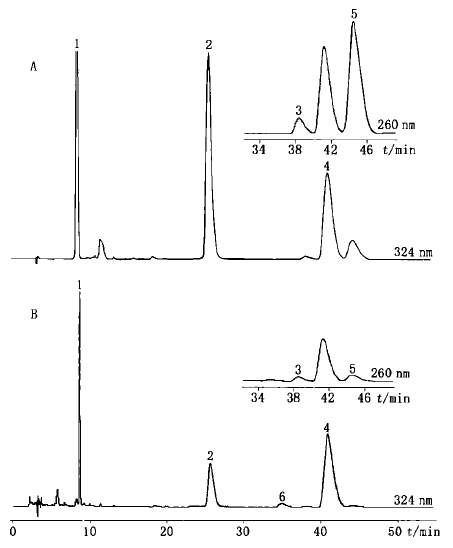 Figure 1 HPLC chromatograms of mix standards (A) and sample (B). 1. Ferulic acid 2. Coniferyl ferulate 3. E-3-butylidenephthalide 4. Z-ligustilide 5. Z-3-butylidenephthalide 6. E-ligustilide.Cinnamomi ramulus (Guizhi)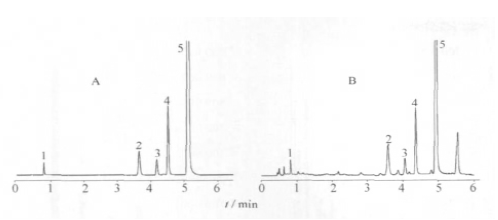 Figure 2 UPLC chromatograms of mix standards (A) and sample (B). 1. Protocatechuic acid 2. Coumarin 3. Cinnamic alcohol 4. Cinnamic acid 5. Cinnamaldehyde.Paeonia albiflora (Baishao)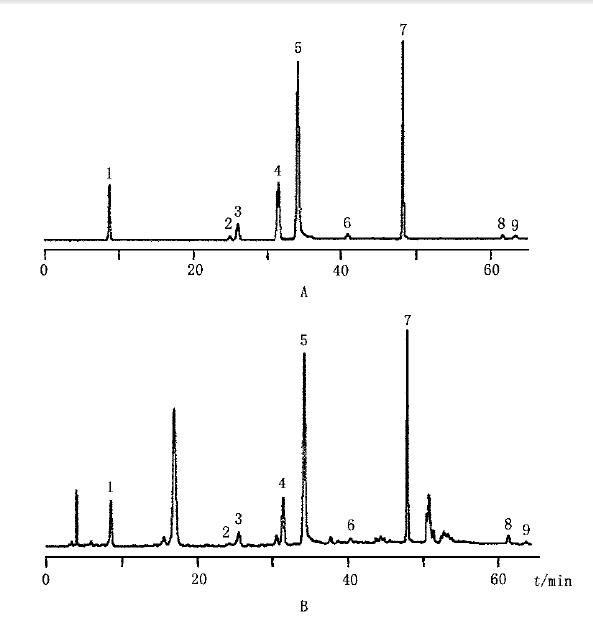 Figure 3 HPLC chromatograms of mix standards (A) and sample (B). 1. Gallic acid 2. Hydroxyl-paeoniflorin 3. Catechin 4. Albiflorin 5. Paeoniflorin 6. Benzoic acid 7 1, 2, 3, 4, 6 -pentagalloylglucose 8. Benzoyl -paeoniflorin 9. Paeonol.Asarum sieboldii (Xixin)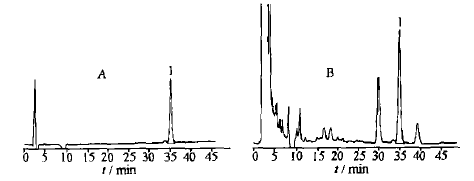 Figure 4 HPLC chromatograms of standards (A) and sample (B). 1. Aristolochic acid A.Glycyrrhiza uralensis (Gancao)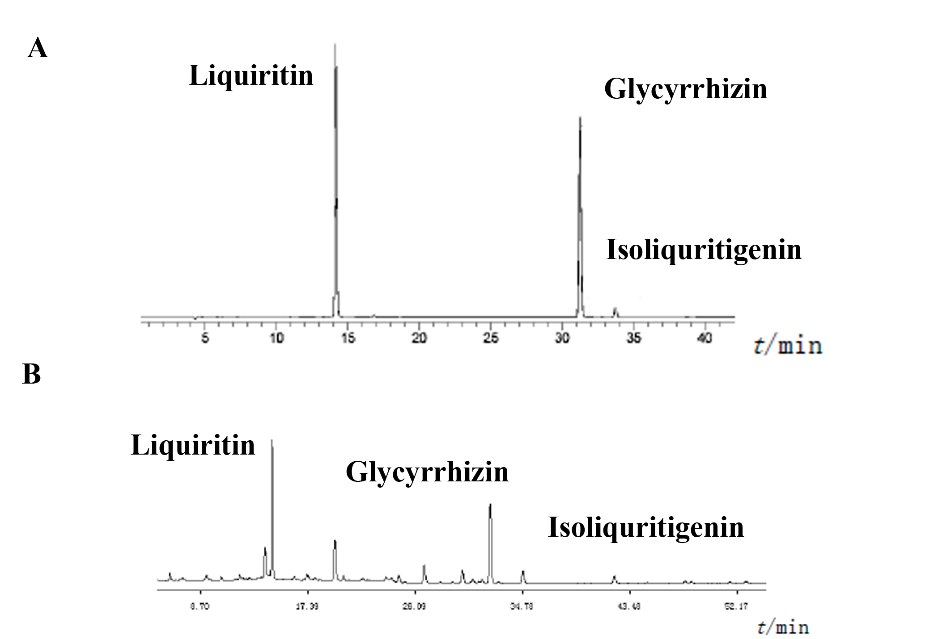 Figure 5 HPLC chromatograms of mix standards (A) and sample (B).Medulla tetrapanacis (Tongcao)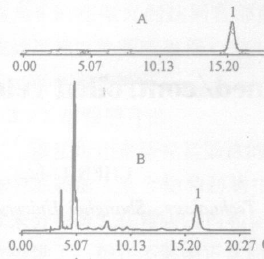 Figure 6 RP-HPLC chromatograms of standards (A) and sample (B). 1. Calceolar ioside B.Jujubae fructus (Dazao)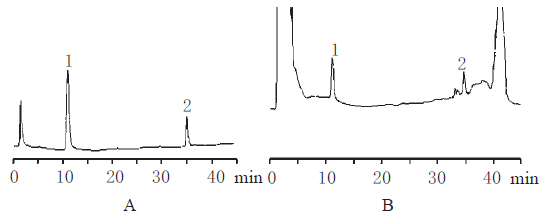 Figure 7 HPLC chromatograms of mix standards (A) and sample (B). 1. Rutin 2. Quercetin 3. Isorhamnetin.Aconiti lateralis radix praeparata (Fuzi)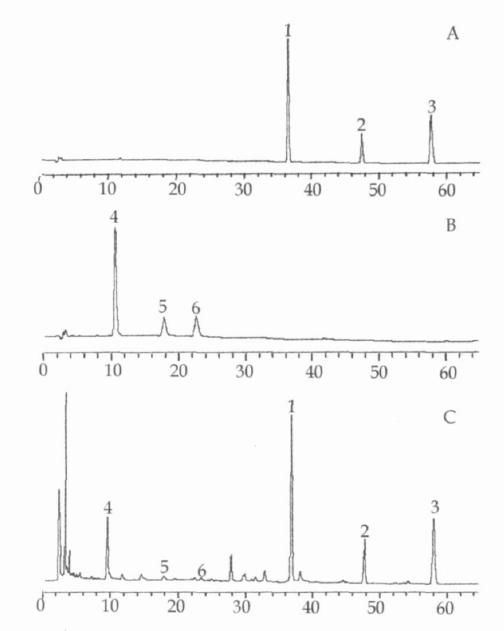 Figure 8 HPLC chromatograms of mix standards (A, B) and sample (C). 1. mesaconitine 2. aconitine 3. hypaconitine 4. benzoylm esaconin 5. Benzoylaconine 6. Benzoylhy paconine.Zingiber officinale roscoe (Shengjiang)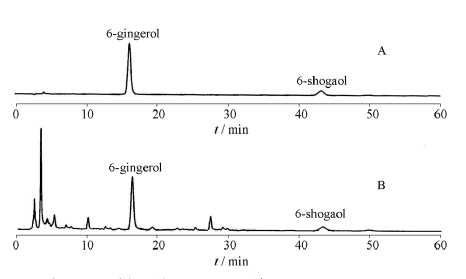 Figure 9 HPLC chromatograms of mix standards (A) and sample (B). Astragalus membranaceus (Huangqi)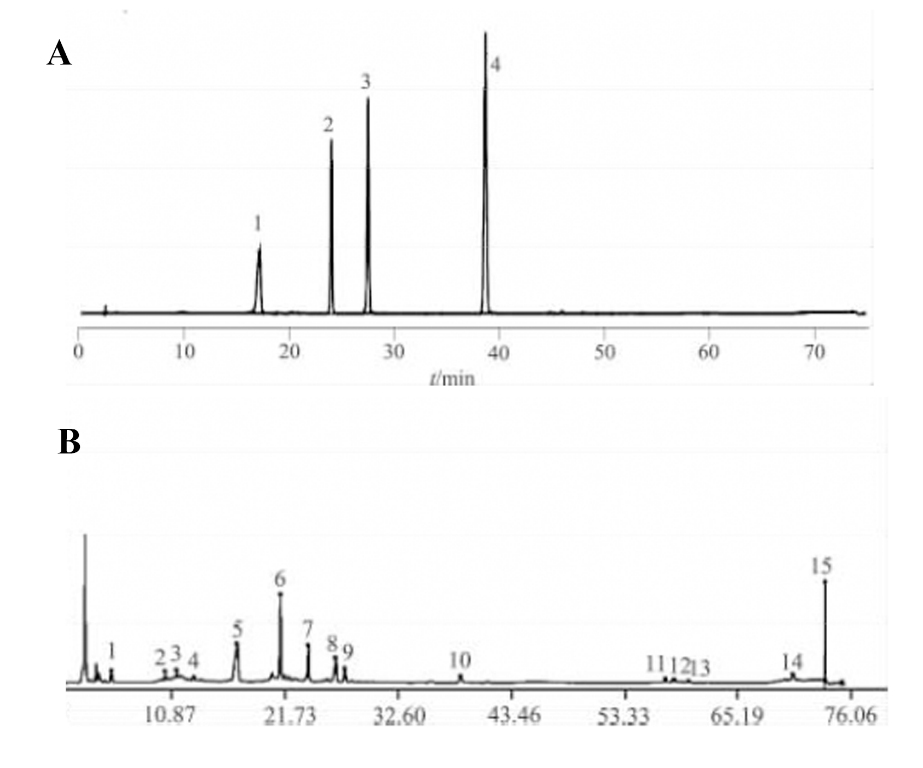 Figure 10 HPLC chromatograms of mix standards (A) and sample (B). 1. Campanulin 4. Formononetin.